День в истории: 21 октябряПервое исполнение канкана, учреждение премии ТЭФИ и другие памятные события этого дня.Прослушать новость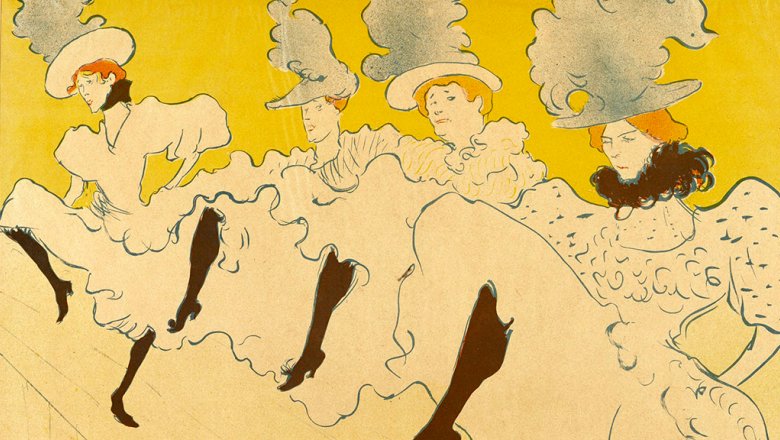 1854: в Париже впервые исполнен канкан21 октября 1854 года был впервые публично исполнен канкан. Презентация нового танца прошла в Париже на премьере оперы Оффенбаха «Орфей в аду». В те времена считалось непристойным обнажать ноги, и потому на этот танец сразу наложили табу.Но в 1889 году Жозеф Олле основал известное кабаре «Мулен Руж», и в программу профессиональных танцевальных коллективов Парижа вошел танец канкан.Вскоре именно здесь сформировался образ непристойного, но известного на весь мир номера.1944: исчезновение корабля в Бермудском треугольнике21 октября 1944 года в Бермудском треугольнике был обнаружен американский корабль «Рубикон», на котором должно было находиться более 300 человек. Однако людей на борту не оказалось. Когда «Рубикон» был найден военно-морскими силами США, единственным живым существом на нем оказалась собака. Последняя запись в бортовом журнале датировалась 26 сентября, когда корабль заходил в Гаванский порт. Этот случай остается неразгаданным по сей день, несмотря на множество выдвинутых версий.1964: вышел фильм «Моя прекрасная леди»«Моя прекрасная леди» — музыкальный фильм Джорджа Кьюкора, снятый в 1964 году на основе пьесы Джорджа Бернарда Шоу «Пигмалион» и одноименного мюзикла Фредерика Лоу.Картина получила восемь премий «Оскар», в том числе как лучший фильм.Главную роль в фильме сыграла Одри Хепберн. В процессе съемок она занималась с преподавателем по вокалу и собиралась самостоятельно исполнить музыкальные номера в фильме, но продюсер Джек Уорнер оказался против непрофессионального голоса.1966: первый полет Як-40В этот день в 1966 году состоялся первый полет пассажирского реактивного самолета Як-40. Эксплуатация Як-40 в гражданской авиации СССР началась 30 сентября 1968 года, когда борт совершил первый регулярный пассажирский рейс по маршруту Москва-Кострома. В последующие годы яковлевские лайнеры получили широкое применение на местных воздушных линиях в различных регионах Советского Союза.1944: учреждена премия ТЭФИ21 октября 1994 года Академия российского телевидения учредила премию «ТЭФИ» (сокращенно от «Телевизионный эфир»). Первоначально премия включала три номинации для художественных телепередач, одну для художественно-публицистической телепередачи, пять для информационных и общественно-политических программ и три для прочих тематических передач. С 2014 года организатором конкурса выступает некоммерческое партнерство «Комитет индустриальных телевизионных премий».Пресс - служба СРО Союз «Охрана»                                                                                                                                              .